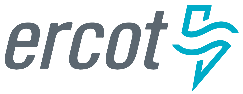 June 2019 ERCOT Monthly Operations Report
Reliability and Operations Subcommittee Meeting August 8, 2019Table of Contents1.	Report Highlights	22.	Frequency Control	32.1.	Frequency Events	32.2.	Responsive Reserve Events	42.3.	Load Resource Events	43.	Reliability Unit Commitment	44.	Wind Generation as a Percent of Load	55.	Largest Net-Load Ramp	56.	COP Error Analysis	67.	Congestion Analysis	87.1.	Notable Constraints	87.2.	Generic Transmission Constraint Congestion	117.3.	Manual Overrides	117.4.	Congestion Costs for Calendar Year 2019	118.	System Events	128.1.	ERCOT Peak Load	128.2.	Load Shed Events	128.3.	Stability Events	138.4.	Notable PMU Events	138.5.	DC Tie Curtailment	138.6.	TRE/DOE Reportable Events	138.7.	New/Updated Constraint Management Plans	138.8.	New/Modified/Removed RAS	138.9.	New Procedures/Forms/Operating Bulletins	139.	Emergency Conditions	149.1.	OCNs	149.2.	Advisories	149.3.	Watches	149.4.	Emergency Notices	1410.	Application Performance	1410.1.	TSAT/VSAT Performance Issues	1410.2.	Communication Issues	1410.3.	Market System Issues	1411.	Model Updates	14Appendix A: Real-Time Constraints	17Report HighlightsThe unofficial ERCOT peak was 68,124 MW.There were 2 frequency events. There were 0 instances where Responsive Reserves were deployed.There were 4 RUC commitments.Congestion in the West Load Zone (LZ) can be mostly attributed to high Panhandle wind generation, as well as a combination of low generation and high load (often during off peak hours). Congestion in the South LZ was mostly due to outages. Congestion in the North and Houston LZs were relatively minimal. Congestion across zones was mostly due to planned outages near the Coast. There were 28 days on the Panhandle GTC and 1 day on the North – Houston GTC. There were 2 DC Tie curtailments.Frequency ControlFrequency EventsThe ERCOT Interconnection experienced 2 frequency events, both of which resulted from a unit trip. The average event duration was approximately 00:05:24.A summary of the frequency events is provided below. The reported frequency events meet one of the following criteria: Delta Frequency is 60 mHz or greater; the MW loss is 350 MW or greater; resource trip event triggered RRS deployment. Frequency events that have been identified as Frequency Measurable Events (FME) for purposes of BAL-001-TRE-1 analysis are highlighted in blue. When analyzing frequency events, ERCOT evaluates PMU data according to industry standards. Events with an oscillating frequency of less than 1 Hz are considered to be inter-area, while higher frequencies indicate local events. Industry standards specify that damping ratio for inter-area oscillations should be 3.0% or greater. For the frequency events listed below, the ERCOT system met these standards and transitioned well after each disturbance. (Note: All data on this graph encompasses frequency event analysis based on BAL-001-TRE-1.)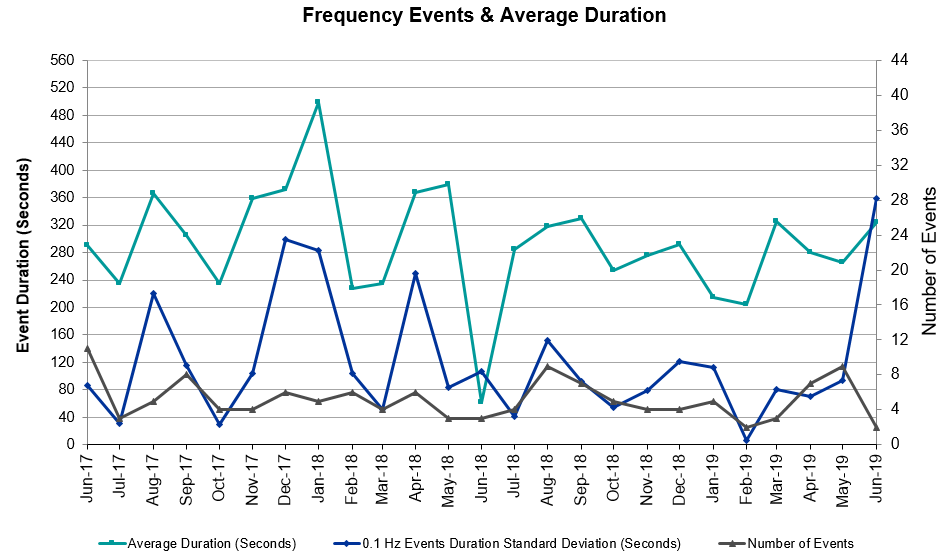 Note that the large standard deviation is due to coincidental extreme high and low durations for a small set of events (2).Responsive Reserve EventsThere were no events where Responsive Reserve MWs were released to SCED. The events highlighted in blue were related to frequency events reported in Section 2.1 above.Load Resource EventsNone.Reliability Unit CommitmentERCOT reports on Reliability Unit Commitments (RUC) on a monthly basis. Commitments are reported grouped by operating day and weather zone. The total number of hours committed is the sum of the hours for all the units in the specified region. Additional information on RUC commitments can be found on the MIS secure site at Grid  Generation  Reliability Unit Commitment.There were no DRUC commitments.There were 4 HRUC commitments. Wind Generation as a Percent of Load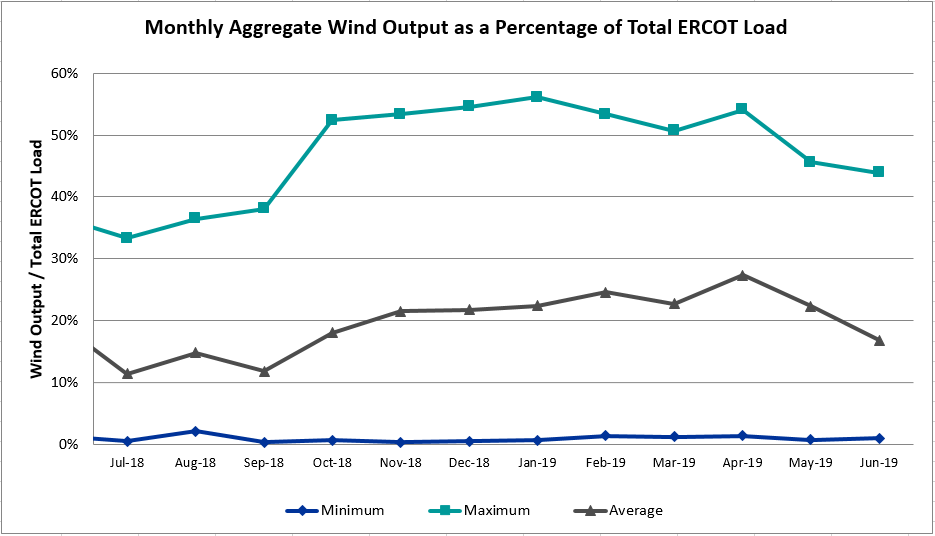 Wind Generation Record: 19,672 MW on 01/21/2019 at 19:19Wind Penetration Record: 56.16% on 01/19/2019 03:10Largest Net-Load RampThe net-load ramp is defined as the change in net-load (load minus wind and PVGR generation) during the defined time horizon. Such a variation in net-load needs to be accommodated in grid operations to ensure that the reliability of the grid is satisfactorily maintained. The largest net-load ramp during 5-min, 10-min, 15-min, 30-min and 60-min intervals is 24 MW, 1284 MW, 1706 MW, 2985 MW and 5684 MW, respectively. The comparison with respect to the historical values is given in the table below.COP Error AnalysisCOP Error is calculated as the capacity difference between the COP HSL and real-time HSL of the unit. Mean Absolute Error (MAE) stayed high over 11,000 MW until Day-Ahead at 12:00, then dropped significantly to 1,077 MW by Day-Ahead at 14:00. In the following chart, Under-Scheduling Error indicates that COP had less generation capacity than real-time and Over-Scheduling Error indicates that COP had more generation capacity than real-time. Under-Scheduling persisted from beginning of Day-Ahead to end of the Operating Day. Snapshot on the Operating Day considers all Operating Hours, including past hours. However, COP error for the Operating Hour freezes after the Adjustment Period. 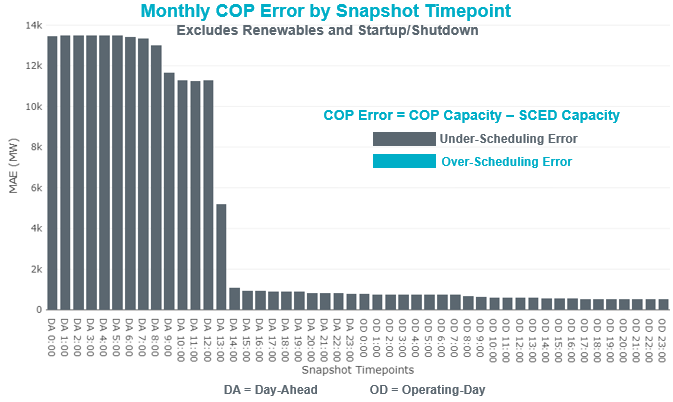 Monthly MAE for the Latest COP at the end of the Adjustment Period was 529 MW with median ranging from -959 MW for Hour-Ending (HE) 19 to -107 MW for HE 4. HE 23 on the 20th had the largest Over-Scheduling Error (16,226 MW) (not shown in the chart) and HE 22 on the 7th had the largest Under-Scheduling Error (-2,868 MW). 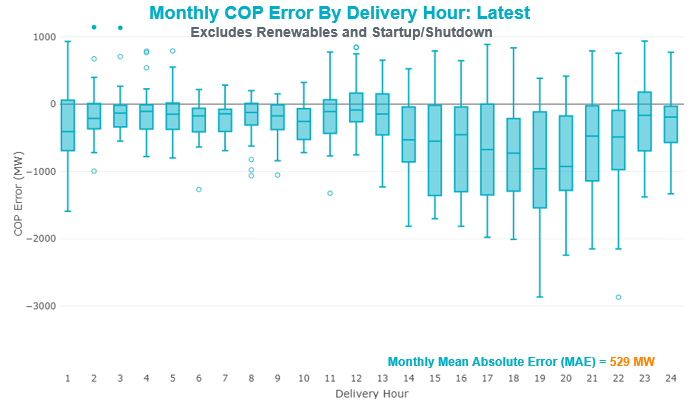 Monthly MAE for the Day-Ahead COP at 12:00 was 11,269 MW with median ranging from -16,602 MW for Hour-Ending (HE) 17 to -7,728 MW for HE 2. HE 23 on the 20th had the largest Over-Scheduling Error (7,791 MW) (not shown in the chart) and HE 16 on the 19th had the largest Under-Scheduling Error (-20,738 MW). 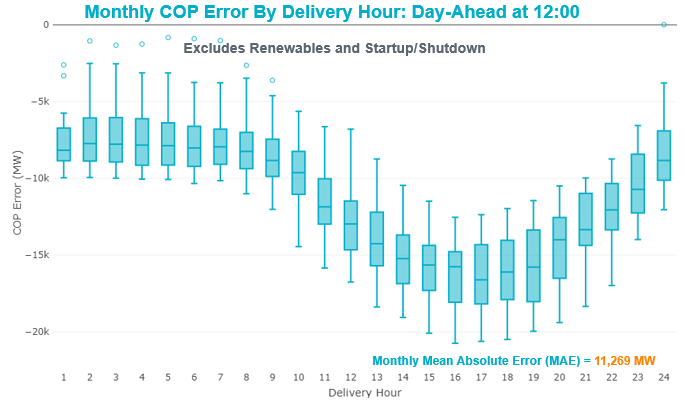 Congestion AnalysisThe total number of congestion events experienced by the ERCOT system decreased compared to the previous month. There were 28 instances over 28 days on the Generic Transmission Constraints (GTCs).Notable ConstraintsNodal protocol section 3.20 specifies that ERCOT shall identify transmission constraints that are active or binding three or more times within a calendar month. As part of this process, ERCOT reports congestion that meets this criterion to ROS. In addition ERCOT also highlights notable constraints that have an estimated congestion rent exceeding $1,000,000 for a calendar month. These constraints are detailed in the table below. Rows highlighted in blue indicate the congestion was affected by one or more outages. For a list of all constraints activated in SCED, please see Appendix A at the end of this report.Generic Transmission Constraint CongestionThere were 28 days on the Panhandle GTC and 1 day on the North – Houston GTC. There was no activity on the remaining GTCs during the month.Note: This is how many times a constraint has been activated to avoid exceeding a GTC limit, it does not imply an exceedance of the GTC occurred or that the GTC was binding.Manual OverridesNone.Congestion Costs for Calendar Year 2019The following table represents the top twenty active constraints for the calendar year based on the estimated congestion rent attributed to the congestion. ERCOT updates this list on a monthly basis.System EventsERCOT Peak LoadThe unofficial ERCOT peak load for the month was 68,124 MW and occurred on the 19th, during hour ending 18:00.Load Shed EventsNone.Stability EventsNone.Notable PMU EventsERCOT analyzes PMU data for any significant system disturbances that do not fall into the Frequency Events category reported in section 2.1. The results are summarized in this section once the analysis has been completed.There were no PMU events outside of those reported in section 2.1.DC Tie CurtailmentTRE/DOE Reportable EventsCPS submitted an OE-417 for June 06, 2019 Reportable Event Type: Loss of electric service to more than 50,000 customers for 1 hour or more.Oncor submitted an OE-417 for June 09, 2019 Reportable Event Type: Loss of electric service to more than 50,000 customers for 1 hour or more.Oncor submitted an OE-417 for June 16, 2019 Reportable Event Type: Loss of electric service to more than 50,000 customers for 1 hour or more.Oncor submitted an OE-417 for June 23, 2019 Reportable Event Type: Loss of electric service to more than 50,000 customers for 1 hour or more.New/Updated Constraint Management PlansAnnual review completed.No RAPs removed, modified, or added.6 MPs removed and 3 added.1 PCAP removed.New/Modified/Removed RASNone.New Procedures/Forms/Operating BulletinsNone.Emergency ConditionsOCNsNone.AdvisoriesWatchesNone.Emergency NoticesNone.Application PerformanceTSAT/VSAT Performance IssuesNone.Communication IssuesNone.Market System IssuesNone.Model UpdatesThe Downstream Production Change (DPC) process allows ERCOT to make changes in the on-line Network Operations Model without loading a completely new model.  The purpose of this process is to allow for reliable grid operations as system conditions change between designated Network Operations Model database loads.  The DPC process is limited in scope to just those items listed below, with equipment ratings updates being the most common.  ERCOT has seen a rise in the use of the DPC process to make on-line updates to the Network Operations Model in recent years, instead of through the standard Network Operations Model Change Request process.Static Line ratings (Interim Update)Dynamic Line ratings (non-Interim Update)Autotransformer ratings (non-Interim Update)Breaker and Switch Normal status (Interim Update)Contingency Definitions (Interim Update)RAP and RAS changes or additions (Interim Update)Net Dependable and Reactive Capability (NDCRC) values (Interim Update)Impedance Updates (non-Interim)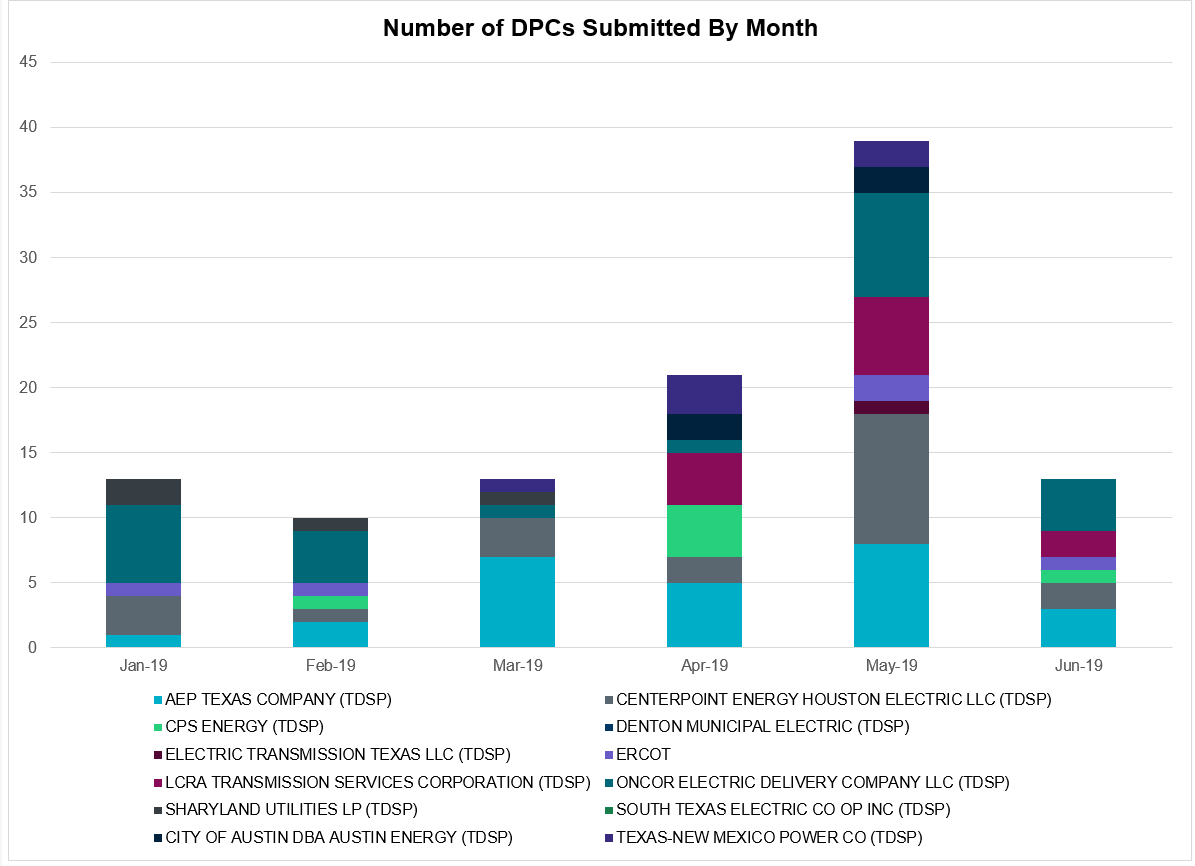 Appendix A: Real-Time ConstraintsThe following is a complete list of constraints activated in SCED. Full contingency descriptions can be found in the Standard Contingencies List located on the MIS secure site at Grid  Generation  Reliability Unit Commitment.Date and TimeDelta FrequencyMax/Min FrequencyDuration of EventPMU DataPMU DataMW LossLoadWindInertiaDate and Time(Hz)(Hz)Duration of EventOscillation Mode (Hz)Damping RatioMW Loss(MW)%(GW-s)6/9/2019 19:350.07959.9250:09:38No PMU data availableNo PMU data available503.31555,94228%320,2066/18/2019 4:050.09359.9250:01:11No PMU data availableNo PMU data available415.96236,43021%263,944Resource Location# of ResourcesOperating DayTotal # of Hours CommittedTotal MWhsReason for CommitmentFar West16/6/20192136 CongestionFar West16/7/20192138 CongestionFar West16/11/20198559 CongestionFar West16/17/20193195 CongestionMonth and Year5 min10 min15 min30 min60 minJune 2019824 MW1284 MW1706 MW2985 MW5684 MWJune 2014921 MW1310 MW1871 MW3486 MW4331 MWJune 20151045 MW1786 MW2489 MW3101 MW5319 MWJune 2016952 MW1291 MW1808 MW3146 MW4897 MWJune 2017751 MW1202 MW1772 MW3108 MW5348 MWJune 2018971 MW1370 MW2032 MW3584 MW6480 MW2014-20181494 MW1991 MW2780 MW4109 MW7218 MWContingency NameOverloaded Element# of Days Constraint ActiveCongestion RentTransmission ProjectTWR (345) HLJ-WAP64 & BLY-WAP72Jones Creek - South Texas Project 345kV14$13,679,686.36Freeport Master Plan (6668A)Solstice to FORT STOCKTON PLANT LIN 1Barrilla - Fort Stockton Switch 69kV28$9,762,988.45Solstice: Build 345 kV station (5530) and Solstice to Bakersfield: Build 345 kV line (5539)
Pecos County Modification Project (7028, 44359)BasecasePNHNDL GTC28$8,502,541.19TWR (345) HLJ-WAP64 & BLY-WAP72Dow Chemical - South Texas Project 345kV8$5,829,734.92Freeport Master Plan (6668A)LON HILL TRX LON_HILL_3_1 345/138Lon Hill 138kV9$5,488,122.37Lon Hill: Replace 345/138 kV autotransformers (6101)GAS PAD to FLAT TOP TNP LIN 1Woodward 2 - Rio Pecos 138kV5$4,844,171.10Lynx: Expand 138 kV station (45503)FRIEND RANCH TRX FMR1 138/69Sonora 138kV11$4,044,583.09Carver: Build new 138 kV station (5979)MOSS SWITCH to ECTOR COUNTY NORTH SWITCHING STATION LIN _AAndrews County South - Amoco Three Bar Tap 138kV10$3,762,694.58Andrews County South Switch - No Trees Switch 138 kV Line (7171)MOSS SWITCH to YUCCA DRIVE SWITCH LIN _AMoss Switch - Ector Harper 138kV4$2,929,107.41Riverton-Odessa EHV/Moss 345 kV Line (5445)KLEBERG AEP to KINGSVILLE LIN 1Loyola Sub 138kV5$2,009,933.36Lon Hill: Replace 345/138 kV autotransformers (6101)ODLAW SWITCHYARD to ASPHALT MINES LIN 1Hamilton Road - Maverick 138kV23$1,559,605.90Brackettville to Escondido: Construct 138 kV line (5206)Solstice to FORT STOCKTON PLANT LIN 1Fort Stockton Plant 138kV18$1,542,215.92Ft. Stockton SW: Build 138 kV station (44361)Bighil-Kendal 345kVYellow Jacket - Treadwell 138kV9$793,923.06Treadwell: Build new 138 kV station (6397)YUKON SWITCH to ECTOR COUNTY NORTH SWITCHING STATION LIN _BNo Trees Switch - Cheyenne Tap 138kV17$749,512.63Wink Sw. Sta. - No Trees Sw. Sta. 138 kV Line (7101)Hcksw-Sagna-138kvEagle Mountain Ses - Morris Dido 138kV5$689,761.22Eagle Mountain-Calmont 138 kV Line (4253)NORTH PHARR to POLK AVENUE LIN 1North Mcallen - West Mcallen 138kV3$642,386.62North McAllen (8368) - West McAllen (8367) - South McAllen (8371) 138-kV line upgrades (2017-S9)/ South McAllen-Bentsen and North Edinburg-West Edinburg (5621)Trses-Scses&Entpr 345kVPleasant Springs (Hcec) - Grapeland Magnolia Tap 138kV6$573,845.56LON HILL TRX LON_HILL_3_1 345/138Lon Hill 345kV9$505,806.99Lon Hill: Replace 345/138 kV autotransformers (6101)MOSS SWITCH to ECTOR COUNTY NORTH SWITCHING STATION LIN _ADollarhide - No Trees Switch 138kV3$472,313.21Andrews County South Switch - No Trees Switch 138 kV Line (7171)PH ROBINSON to MEADOW LIN AMainland Tnp - Alvin Tnp 138kV4$455,096.70FORT LANCASTER to ILLINOIS #4 LIN 1Ozona - Ozona Rea 69kV5$371,919.96BRACKETTVILLE to HAMILTON ROAD LIN 1Hamilton Road - Maverick 138kV7$272,020.83Brackettville to Escondido: Construct 138 kV line (5206)RIO HONDO to LAS PULGAS LIN 1Raymondville 2 138kV19$243,530.89Harlingen SS - Raymondville #2: Convert to 138 kV (6167)LAQUINTA to LOBO LIN 1Bruni Sub 138kV11$234,404.07Pig Creek to Solstice LIN 1Woodward 2 - Rio Pecos 138kV21$231,462.41Lynx: Expand 138 kV station (45503)BELLAIRE to BRAYS LIN ASeries device at HOC station3$216,628.04LON HILL TRX LON_HILL_3_2 345/138Lon Hill 138kV3$153,684.27Lon Hill: Replace 345/138 kV autotransformers (6101)Jewet-Sng 345kVBtu_Jack_Creek - Twin Oak Switch 345kV7$139,408.77CRLNW-LWSSW 345kVJones Street Tnp - Lakepointe Tnp 138kV4$109,601.35Lewisville - Lewisville Jones - Lakepointe 138 kV Line (45537)HAMILTON ROAD to CORRAL LIN 1Hamilton Road - Maxwell 138kV6$93,205.28Brackettville to Escondido: Construct 138 kV line (5206)HAMILTON ROAD TRX PS2 138/138Sonora 138kV7$64,417.84Carver: Build new 138 kV station (5979)SAN MIGUEL 345_138 KV SWITCHYARDS to LOBO LIN 1North Laredo Switch - Piloncillo 138kV5$54,433.01Pig Creek to Solstice LIN 1Fort Stockton Plant - Airport Tnp 138kV5$54,005.22Solstice: Build 345 kV station (5530) and Solstice to Bakersfield: Build 345 kV line (5539)
Pecos County Modification Project (7028, 44359)Bighil-Kendal 345kVHamilton Road - Maxwell 138kV8$49,310.61Brackettville to Escondido: Construct 138 kV line (5206)BOSQUE SWITCH to ELM MOTT LIN 1Bosque Switch - Rogers Hill Bepc 138kV4$40,231.93Ferguson-Sherwood Shores & Ferguson-Granite Mountain 138kVSandy Creek 138kV6$34,970.25COLETO CREEK to PAWNEE SWITCHING STATION LIN 1Coleto Creek - Rosata Tap 138kV3$33,753.29Coleto Creek to Tuleta: New 138 kV Line (16TPIT0034)HAMILTON ROAD to Maxwell LIN 1Sonora 138kV6$27,736.48Carver: Build new 138 kV station (5979)CAGNON TRX CAGNON_3_3 345/138Cagnon 345kV3$27,302.98FORT MASON to YELLOW JACKET LIN 1Mason Aep - Fredricksburg Phillips Tap 69kV4$23,961.65Yellowjckt to Menard Phillips T 69 kV line: Rebld 69 kV line (6345)
Mason to Fort Mason: Rebuild 69 kV line (5794) - 138 kV conversionJIM PAYNE POI to Jim Payne Breaker Station LIN _DGunsight Switch - Getty Vealmoor 138kV3$10,683.64WINK to DUNE SWITCH and YUKONNo Trees Switch - Cheyenne Tap 138kV4$10,282.83Wink Sw. Sta. - No Trees Sw. Sta. 138 kV Line (7101)BasecaseRandado Aep - Zapata 138kV8$2,386.29WOODWARD 1 TAP to WOODWARD 1 LIN 1Woodward 2 - Rio Pecos 138kV4$1,242.23Lynx: Expand 138 kV station (45503)ContingencyBinding Element# of 5-min SCED IntervalsEstimated Congestion RentTransmission ProjectBasecasePNHNDL GTC17,629.0033,333,563.37Elmcreek-Skyline 345kVHill Country - Marion 345kV961.0026,958,430.36Zorn to Marion 2nd 345-kV Transmission Line Addition (4473)Solstice to FORT STOCKTON PLANT LIN 1Barrilla - Fort Stockton Switch 69kV14,619.0023,044,042.52Solstice: Build 345 kV station (5530) and Solstice to Bakersfield: Build 345 kV line (5539)
Pecos County Modification Project (7028, 44359)CRLNW-LWSSW 345kVTi Tnp - West Tnp 138kV2,496.0018,908,859.77FRIEND RANCH TRX FMR1 138/69Sonora 138kV4,564.0018,535,545.60Carver: Build new 138 kV station (5979)TWR (345) HLJ-WAP64 & BLY-WAP72Jones Creek - South Texas Project 345kV4,905.0017,833,136.27Freeport Master Plan (6668A)Manual LOTEBUSH toYUCSW 138 kV16th Street Tnp - Woodward 2 138kV4,906.0014,675,595.13Solstice: Build 345 kV station (5530) and Solstice to Bakersfield: Build 345 kV line (5539)CAGNON to KENDALL LIN 1Cico - Comfort 138kV3,247.0010,393,334.32Boerne Cico - Comfort - Kendall Transmission Line Upgrade (6982)Hcksw-Sagna-138kvEagle Mountain Ses - Eagle Mountain Compressor 138kV773.0010,199,599.65Eagle Mountain-Calmont 138 kV Line (4253)DMTSW-SCOSW 345KVKnapp - Scurry Chevron 138kV3,203.009,750,942.24Ennis Creek - Cogdell 69 kV Line (4554) & Ennis Creek 138 kV Switching Station (6269)Solstice to LINTERNA LIN 1Barrilla - Fort Stockton Switch 69kV14,077.009,251,017.29Solstice: Build 345 kV station (5530) and Solstice to Bakersfield: Build 345 kV line (5539)
Pecos County Modification Project (7028, 44359)CRLNW-LWSSW 345kVCarrollton Northwest - Lakepointe Tnp 138kV1,344.009,028,752.71Northwest Carrollton - LakePointe TNP 138 kV Line (5548)SAN MIGUEL 345_138 KV SWITCHYARDS to LOBO LIN 1North Laredo Switch - Piloncillo 138kV5,673.008,956,296.88CRLNW-LWSSW 345kVJones Street Tnp - Lakepointe Tnp 138kV1,773.008,890,602.54Lewisville - Lewisville Jones - Lakepointe 138 kV Line (45537)TWR (345) HLJ-WAP64 & BLY-WAP72Dow Chemical - South Texas Project 345kV2,599.008,035,399.22Freeport Master Plan (6668A)CPSES-JONSW&EVRSW 345kVHood - Decordova Dam 138kV172.007,948,529.13ODLAW SWITCHYARD to ASPHALT MINES LIN 1Hamilton Road - Maverick 138kV10,873.007,670,043.31Brackettville to Escondido: Construct 138 kV line (5206)WHITEPOINT TRX 345A 345/138Lon Hill 345kV847.007,109,227.27Lon Hill: Replace 345/138 kV autotransformers (6101)DCRMOD28 Odesa-Mdssw&Odehv 138 kVBig Three Odessa Tap - Odessa Ehv Switch 138kV765.006,873,912.15Riverton-Odessa EHV/Moss 345 kV Line (5445)LON HILL TRX LON_HILL_3_1 345/138Lon Hill 138kV1,040.006,680,073.80Lon Hill: Replace 345/138 kV autotransformers (6101)DateDC TieCurtailing Period# of Tags CurtailedInitiating EventCurtailment Reason06/19/2019DC-SHE20-215SBEVSHA8, loss of the Bevo to Asherton 138 kV loads the Bigwells to Brundage Sub 69 kVLocal congestion06/27/2019DC-SHE18-241DC tie tripUnplanned outageDate and TimeDescriptionJun 06 2019 15:00 CPTERCOT issued an Advisory due to Physical Responsive Capability being below 3000 MW.Jun 07 2019 15:00 CPTERCOT issued an Advisory due to Physical Responsive Capability being below 3000 MW.Jun 17 2019 17:45 CPTERCOT issued an Advisory due to Physical Responsive Capability being below 3000 MW.Jun 18 2019 16:55 CPTERCOT issued an Advisory due to Physical Responsive Capability being below 3000 MW.Jun 23 2019 14:35 CPTERCOT issued an Advisory due to Physical Responsive Capability being below 3000 MW.Transmission OperatorNumber of DPCs in June 2019AEP TEXAS COMPANY (TDSP)3BRAZOS ELECTRIC POWER CO OP INC (TDSP)0CENTERPOINT ENERGY HOUSTON ELECTRIC LLC (TDSP)2CITY OF AUSTIN DBA AUSTIN ENERGY (TDSP)0CPS ENERGY (TDSP)1DENTON MUNICIPAL ELECTRIC (TDSP)0ELECTRIC TRANSMISSION TEXAS LLC (TDSP)0ERCOT1LCRA TRANSMISSION SERVICES CORPORATION (TDSP)2ONCOR ELECTRIC DELIVERY COMPANY LLC (TDSP)4SHARYLAND UTILITIES LP (TDSP)0SOUTH TEXAS ELECTRIC CO OP INC (TDSP)0TEXAS MUNICIPAL POWER AGENCY (TDSP)0TEXAS-NEW MEXICO POWER CO (TDSP)3ContingencyConstrained ElementFrom StationTo Station# of Days Constraint ActiveSSOLFTS8BARL_FTSW1_1FTSWBARL28BASE CASEPNHNDLn/an/a28SBRAUVA8HAMILT_MAVERI1_1HAMILTONMAVERICK23SPIGSOL8RIOPEC_WOODW21_1RIOPECOSWOODWRD221SPIGSOL8RIOPEC_WOODW21_1WOODWRD2RIOPECOS21SRAYRI28RAYMND2_69A1RAYMND2RAYMND219SSOLFTS8FTST_69T1FTSTFTST18SYKNECN86101__ANOTSWCHEYT17DWAPHLJ5JCKSTP18_ASTPJCK14SLAQLOB8BRUNI_69_1BRUNIBRUNI11XFRI89SONR_69-1SONRSONR11SECNMO286100__GACSSWAMTBT10DBIGKEN5TREADW_YELWJC1_1TREADWELYELWJCKT9XLON58LON_HILL_382HLON_HILLLON_HILL9XLON58LON_HILL_382LLON_HILLLON_HILL9BASE CASERANDAD_ZAPATA1_1RANDADOZAPATA8BASE CASERANDAD_ZAPATA1_1ZAPATARANDADO8DBIGKEN5HAMILT_MAXWEL1_1MAXWELLHAMILTON8DWAPHLJ5DOWSTP27_ASTPDOW8XHAM88SONR_69-1SONRSONR7DJEWSNG5JK_TOKSW_1TOKSWJK_CK7SBRAHAM8HAMILT_MAVERI1_1HAMILTONMAVERICK7DFERGRM8SANDCR_AT1SANDCRSANDCR6SCOMHA38HAMILT_MAXWEL1_1MAXWELLHAMILTON6SHAMMAX8SONR_69-1SONRSONR6DTRSENT51230__GGPMTPPLSSP6DHCKSAG86265__AEMSESMRSDO5SLOBSA25NLARSW_PILONC1_1NLARSWPILONCIL5SKINKLE8LOYOLA_69_1LOYOLALOYOLA5SHACPB38RIOPEC_WOODW21_1RIOPECOSWOODWRD25SPIGSOL8TNAF_FTS_1FTSTTNAF5SILLFTL8OZNR_OZONA1_1OZONAOZNR5SSCUSU28ROTN_WOLFGA1_1WOLFGANGROTN4SMDOPHR5138_ALV_MNL_1ALVINMAINLAND4SBOSELM51030__BBOSQUESWRGH4DCRLLSW5590__BLWVJSLKPNT4SFORYEL8FRPHIL_MASN1_1MASNFRPHILLT4SMOSYUC86480__AMOSSWECTHP4DWINDUN86101__ANOTSWCHEYT4SWOORI38RIOPEC_WOODW21_1RIOPECOSWOODWRD24XLO2N58LON_HILL_381LLON_HILLLON_HILL3XCAG158CAGNON_MR4HCAGNONCAGNON3SPLDLME86135__AGUNSWGYVLM3SECNMO286100__FDHIDENOTSW3SBRBI8HOCHOC25_1HOCHOC3SCOLPAW5COLETO_ROSATA1_1COLETOROSATA3SILLFTL8HAMILT_MAXWEL1_1MAXWELLHAMILTON3SPOLPHA8GCB_100_1N_MCALLNW_MCALLN3STI2WES8837T21482_1INDNNWPFOURMI3SCAGKEN574T148_1COMFORCICO2SBRHOC8HOCHOC25_1HOCHOC2SYK2WIN86101__ANOTSWCHEYT2SSPUMW18ROTN_WOLFGA1_1WOLFGANGROTN2SBEVASH8BIG_BRUN_1BIGWELSBRUNDGS2DNEDWED8NEDIN_N_MCAL1_1NEDINN_MCALLN2DWLFARY86100__GACSSWAMTBT2SHACPB3816TH_WRD2_1WOODWRD216TH_ST2DZORHAY5BERGHE_AT1LBERGHEBERGHE2SECNMO286101__ANOTSWCHEYT2SGILNU78GILA_HIWAY_1_1GILAHIWAY_92SYKNECN86480__AMOSSWECTHP2SLOBSA25ASHERT_CATARI1_1ASHERTONCATARINA2SVICCO28COLETO_VICTOR2_1COLETOVICTORIA2SCOLKEN8MAGRUD_VICTOR2_1VICTORIAMAGRUDER2XLO2N58LON_HILL_381HLON_HILLLON_HILL1SCITNUE8MORRIS_NUECES1_1NUECES_BMORRIS1DWIRSTA8SANDCR_AT1SANDCRSANDCR1BASE CASEWDWRDT_WOODWR1_1WOODWRD1WDWRDTP1DREAPWE81610__APWESTRCHAT1STUNRIO8687T687_1INDNENRDESEME1SMNWORA8BNK_MIL_1MILBNK1SCTHHA38HAMILT_MAXWEL1_1MAXWELLHAMILTON1DGARBRA8HOCHOC25_1HOCHOC1SDELLAR8LARDVN_LASCRU1_1LARDVNTHLASCRUCE1SSONFRI8SONR_69-1SONRSONR1DVENLIG5530__CVENSWBRTRD1XCAG158CAGNON_MR4LCAGNONCAGNON1SAZTDUK8HEC_NEDIN2_1HECNEDIN1SHAMMAX8MAXWEL_WHITIN1_1MAXWELLWHITING1SBTPBNT8MYRA_VAL_1MYRAVALYVIEW1SMDLODE5RIOPEC_WOODW21_1RIOPECOSWOODWRD21SKINKLE8RVI_LOYO_1LOYOLARVIERAS1SPIGSOL8TNAF_TNFS_1TNAF16TH_ST1SMSHNH283740__AMSLSWMSHLN1XSBY896620__FMDBSNSBYSW1SDUKNE28ADERHO_ELSA1_1ADERHOLDELSA1SBROALP9BARL_FTSW1_1FTSWBARL1SAJORI25CELANE_N_SHAR1_1N_SHARPECELANEBI1SN_SLON5CELANE_N_SHAR1_1N_SHARPECELANEBI1DHUTHUT5HUTTO_MR1HHUTTOHUTTO1SKLELOY8LOYOLA_69_1LOYOLALOYOLA1BASE CASEN_TO_Hn/an/a1XSAN58SANMIGL_ATBHSANMIGLSANMIGL1SLCSTH25505__ASAMSWTHSES1DHCKSAG86260__CEMSESEMMCP1DGRSPKR56377__ABRTSWORANS1DRIOHAR5BURNS_RIOHONDO_1RIOHONDOMV_BURNS1DAUSDUN8CKT_972_1HWRDLNMCNEIL1SODLBRA8GANSO_MAVERI1_1MAVERICKGANSO1SBUNKN8HOCHOC90_1HOCHOC1DLB_GBY8HR_NS_91_AHRNS1DNEDWED8MCOLL__NEDIN1_1NEDINMCOLL_RD1DFORCN85200__AFORSWRYSSW1DWINDUN86100__GACSSWAMTBT1SPIGSOL86100__GACSSWAMTBT1SENSENS8940__CENWSWWXHCH1DCHBJOR5CD_TX_87_ACDTX1SCISPUT8ESTES_PECAN_1_1PECAN_BYESTES1SW_BW_25ESTILE_STLWRNC_1STLWRNCEESTILES1SSOLFTS8FTS_FTS3_1FTSTTNFSTP1SBEVASH8HAMILT_MAVERI1_1HAMILTONMAVERICK1SCISPUT8LENSW_PUTN2_1PUTNLENSW1DBIGKEN5SAPOWE_TREADW1_1SAPOWERTREADWEL1BASE CASEWDWRDT_WOODWR1_1WDWRDTPWOODWRD11SPAWCAL5COLETO_ROSATA1_1COLETOROSATA1DBIGKEN5FRIR_ROCKSP1_1FRIRROCKSPRS1DELMSAN5PAWNEE_SPRUCE_1CALAVERSPAWNEE1DFERSTA838T365_1WIRTZFLATRO1DMARPA_838T365_1WIRTZFLATRO1DWLFARY86518__AMOSSWYUCSW1SCMNCPS5651__BCMNSWCMNTP1DBIGKEN5FORTMA_YELWJC1_1YELWJCKTFORTMA1SODLBRA8HAMILT_MAVERI1_1HAMILTONMAVERICK1BASE CASEHAMILT_MAXWEL1_1MAXWELLHAMILTON1SILLFTL8ILLN_PANDAL1_1PANDALEILLN1DFLAPLU8MAGRUD_VICTOR2_1VICTORIAMAGRUDER1SAVMBSP86095__DLMESAJPPOI1DGRMGRS86830__BCRDSWOLNEY1DSWECBF5BLUF_C_MULBER1_1MULBERRYBLUF_CRK1SPOMNED5FREER_LOBO1_1LOBOFREER1DGBY_GS8HOCHOC90_1HOCHOC1DHOCGV89HOCHOC90_1HOCHOC1